Pressemeddelelse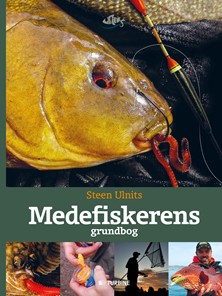 Medefiskerens grundbog // Steen UlnitsUdkommer den 30. maj 2017TURBINE 2017 // ISBN: 978-87-406-1491-6 // 178 sider // Vejl. pris. 299,95kr.For yderligere information, forespørgsler ang. interviews eller anmeldereksemplarer kontakt venligst presseansvarlig, Signe Haahr Lindegaard, signe@turbine.dkDen ultimative guide til medefiskeriMedefiskeriet er verdens ældste fiskemetode med stang og line – en metode, der stadig er utrolig populær. Langt de fleste lystfiskere begynder nemlig deres karriere med en orm på krogen. Ikke mindst fordi metoden i sin enkleste form er nem at tilgå, samtidig kan man også opleve både stor spænding og imponerende fangster.’Medefiskerens grundbog’ beskriver overskueligt og letforståeligt, hvordan man får held med sit fiskeri. Den er således en fremragende introduktion til emnet for nye lystfiskere, men også mere rutinerede lystfiskere vil have gavn af bogen, der indeholder gode tips og ny viden, som vil gøre det interessant at lægge fluestangen på hylden for en stund. Bogens opbygning gør det nemt at finde frem til netop det emne, man søger viden om, uanset om man vil fiske i å, sø eller hav. Du får bl.a. detaljeret viden om grejet, forfang, fiskenes adfærd og forskellige agntyper som f.eks. regnorm, sandorm, maddiker, majs og brød.Om forfatteren:Steen Ulnits er uddannet fiskeribiolog og er et veletableret navn i lystfiskerverdenen – både herhjemme og internationalt. Han har været passioneret lystfisker siden barnsben, og der findes ikke det fiskefarvand, han ikke har haft snøren i. Desuden er Steen Ulnits forfatter til mere end 25 bøger om lystfiskeri - heriblandt bestselleren ’Lystfiskerens Felthåndbog’.’Medefiskerens grundbog’ er tredje bog i serien af Ulnits-håndbøger.